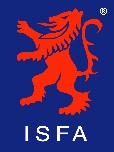 INDEPENDENT SCHOOLS FOOTBALL ASSOCIATIONACCIDENT/INCIDENT REPORT FORMEvent					Date					Venue					Person(s) Reporting the Incident		Name of Young Person(s)			Approximate time of Incident		What happened?What action was taken?Prevention of future risk	Has the parent(s) been informed?	Has the School been informed?	DateUpon completion, please send this form to the ISFA Welfare OfficerWelfare Officer: Denis LawrenceEmail: welfare@isfa.org.ukTel: 07930 857723